PROGRAMUL OPERATIONAL COMUN ROMANIA-REPUBLICA MOLDOVA 2014-2020 HARDDepunerea este pe 21 mai 2018Mărimea grantului pe prioritateLa Contribuția UE (Grant) care pot fi solicitate în temeiul prezentului Cereri de propuneri nu trebuie să depășească următoarele sume maxime disponibile pentru fiecare prioritate. Valoarea minimă a infrastructurii la nivel de proiect este de 1.000.000 euro.Co-finanţare La co-finanţare este de cel puțin 10% din totalul costurilor eligibile ale proiectului și se furnizeaza de toţi partenerii din Proiect.Conform ghidului pe HARD drumurile alese de dvs trebuie sa faca legatura cu DJ, DN care duc direct spre granita.Prioritatea 3.1 - Dezvoltarea infrastructurii de transport transfrontalier și a infrastructurii TIC Activități de proiect indicative legate de componenta de infrastructură:Construirea, reabilitarea, modernizarea sistemelor transfrontaliere de infrastructură de transport;construcția, reabilitarea, extinderea șoselelor transfrontaliere (segmente de) care leagă așezările de-a lungul frontierei cu drumul principal care duce la graniță;Proiecte neeligibile:proiectele care au fost deja aprobate pentru finanțare din alte surse, inclusiv alte programe CE;proiectele care au fost deja finalizate;Conform ghidului pe HARD drumurile alese de dvs trebuie sa faca legatura cu DJ, DN care duc direct spre granita.Prioritatea 3.1 - Dezvoltarea infrastructurii de transport transfrontalier și a infrastructurii TIC Activități de proiect indicative legate de componenta de infrastructură:Construirea, reabilitarea, modernizarea sistemelor transfrontaliere de infrastructură de transport;construcția, reabilitarea, extinderea șoselelor transfrontaliere (segmente de) care leagă așezările de-a lungul frontierei cu drumul principal care duce la graniță;Proiecte neeligibile:proiectele care au fost deja aprobate pentru finanțare din alte surse, inclusiv alte programe CE;proiectele care au fost deja finalizate;Documente obligatorii pentru proiect:Contul de profit si pierdere pentru 31.12.2017Bilantul (31.12.2017)Certificat privind lipsa datoriilor la bugetul de statCertificat privind lipsa datoriilor la bugetul local (Atunci când acest tip de document nu este disponibil, o auto-declarație în limba engleză, semnată de reprezentantul legal care să ateste că sunt îndeplinite obligațiile referitoare la plata datoriilor la bugetul local).Certificat de inregistrare fiscala (CIF)Act de proprietate de la oficiul de cadastru pentru drumurile alese de dvs.Pe documentele in limba romana semnati, stampilati si scrieti ’’CONFORM CU ORIGINALUL’’Documentele obligatorii pentru proiect enumerate mai sus, trebuie sa fie traduse si in limba engleza.Pe documentele in limba engleza  semnati, stampilati si scrieti ’’ACCORDING TO THE ORIGINAL’’Pentru drumurile stabilite de dumneavoastra va rog sa ne transmiteti: tronsoanele, (Inventarul domeniului public), poze cu amplasamentul pentru a vedea starea drumurilor.Nominalizati echipa de proiect:-manager echipa de proiect-responsabil financiar-responsabil tehnic CV-uri pentru fiecare membru, copie buletin. Daca au mai implementat si alte proiecte o scurta prezentare.Pentru completarea cererii avem nevoie de strategia de dezvoltare a unitatii dumneavoastra.Va rugam sa luati in calcul si faptul ca dl primar va fi nevoit sa vina in Romania pentru semnarea documentelor aferente proiectului.Va rugam respectuos sa ne comunicati un raspuns avand in vedere timpul scurt ramas!!!S.C. TQM MANAGEMENT S.R.L.CUI: 28397610, Nr. ORC: J22/818/2011Sediu social: sat Boureni, nr. 49, com. Balș, jud. IașiTel: 0742.739.609, Fax: 0367.815.932E_mail: consultanta.tqm@gmail.com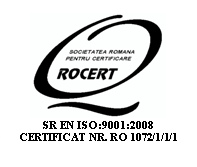 PrioritateValoarea maximă a grantului per proiectValoarea minimă a componentei infrastructurii Prioritatea 2.1-conservarea şi promovarea   patrimoniului cultural şi istoricEURO 1.500.000Euro 1, 000000 Prioritatea 3.1 – dezvoltarea transportului transfrontalier și a infrastructurii TICEuro 2.000.000Euro 1, 000000 Prioritate 4.1 – Sprijinirea dezvoltării serviciilor de sănătate și a accesului la sănătateEuro 1.300.000Euro 1, 000000